   WELCOME TOTHE CHURCH OF THE STRAITSPastor David WallisAugust 25, 2019                        9 & 11 a.m.Welcome and Announcements Please sign our attendance pads; pass it down the pew, take time to note with whom you are sitting, so that you can greet them later.Green Prayer Cards may be filled out with your joys/prayer concerns. Ushers will collect them during prayer time.*Call to Worship in Song                           screen“Come, Now is the Time to Worship”*Prayer of Confession             
       Heavenly Father, may your voice be louder than that of the world. May your word stand as the authority when others question it. May we be faithful to you, always and everywhere, Amen!*Gloria Patri			               #623*Hymn     “A Charge to Keep I Have”      #448First Scripture Reading                          pg. 703
   Isaiah 29:13-15                               Liturgist – Deb Miller      9 amLiturgist – Ross Bell       11 amChildren’s Time     VBS Wrap-Up                         *Affirmation of Faith through Song            screen“You Are Worthy”Sharing our Joys and Concerns	Silent Prayer and Pastoral Prayer	The Lord’s Prayer	Our Father, who art in heaven, hallowed be thy name. Thy 	kingdom come, thy will be done on earth as it is in heaven. Give us this day our daily bread. And forgive us our trespasses as we forgive those 	who trespass against us. And lead us not into temptation, but deliver us 	from evil. For thine is the kingdom, and the power, and the glory forever. Amen.		Giving our Tithes and OfferingsOffertory Doxology                                                   #625*Prayer of DedicationSpecial Music (9 am)                        Jim StevensSecond Scripture Reading                     pg. 1130                              1 Corinthians 3:18-23Sermon     “Who Do We Answer To?”   *Hymn                                                       #381
            “Open My Eyes, That I May See”                   *Benediction*Postlude                                            in unisonGod be with you till we meet again; 
By His counsels guide, up-hold you, 
With His sheep securely fold you; 
God be with you till we meet again.Please join us for refreshments between Worship Services in Fellowship Hall.Everyone is welcome!How to become a ChristianAdmit to God that you have done things that oppose His desires for you.	“For all have sinned and fall short of 	the glory of God.”           Romans 3:23Acknowledge Jesus Christ as God’s only solution to your condition.	“Jesus answered, “I am the way and 	the truth and the life. No one comes to 	the Father except through me.” 				       John 14:6Ask God to forgive your sins and invite Jesus into your life.     	“Yet to all who received him, to those 	who believed in his name, he gave the 	right to become children of God.”				       John 1:12What to Pray“Lord Jesus, I need you. Thank you for coming to earth, living an unblemished life, and dying on the cross for my sins. I open the door of my life and receive you as Savior and Lord of everything I do. Make me the kind of person you want me to be.”What to DoGo to God in prayer daily.   Read God’s word daily.       Open your life to other Christian friends.           Worship God weekly at church.If God is speaking to you this morning and you desire to receive Jesus Christ as your Savior and Lord, or desire prayer for a particular matter, we invite you to the front of the sanctuary at the close of the service where Pastor Dave and/or others will be glad to pray and talk with you.THE CHURCH OF THE STRAITS STAFF307 N. Huron Street  •  P.O. Box 430Mackinaw City, MI 49701231-436-8682 Office  • 231-436-5765 Fax231-436-5484 Parsonagewww.thechurchofthestraits.com  cotsoffice@yahoo.com Minister		Pastor David WallisYouth Director		Vicki Wagonis-BryersHead Ushers	Todd Kohs, Carl Strieby and Greg PietrowskiOrganist/Pianist		Loretta Martinek Clerk			Laura JacksonTreasurer		Janet SchaeferFinancial Secretary	Cathy BreySecretary		Judy ChurchillIn the Nursery – for 1st grade and younger        August 25     – need someone         Sept. 1          – need someone   Liturgists in Coming Weeks:         Sept. 1       9:00 am      Danna Marvin                     Sept. 1   service at the park, none needed                 Sept. 8       10:30 am     need someone                           Sept. 15     10:30 am     need someone Sunday Worship Attendance8/18/19		9am –     80 	11am –   918/19/18		9am –     83	11am –   66Flowers:  If you wish to have flowers on the Altar for any occasion, please contact the church office at 436-8682.Hearing Devices are available from the sound booth. Please turn the device off and return it to the sound booth after the service.  CHURCH CALENDARAugust 25 – Sept. 1, 2019SUN 8-25       3:00 pm	AA                                 6:00 pm	Prayer Group                     MON 8-26     3:00 pm	Women’s Bible Study                                            TUE 8-27      10:00 am	VBS wrap-up                       7:00 pm	BOG MeetingSAT 8-31       9:00 am	Men’s AccountabilitySUN 9-1         9:00 am	Traditional Worship                      10:30 am	Concert at Park                       11:00 am	Traditional Worship                                             at Conkling Park                        3:00 pm	AA            6:00 pm	Prayer GroupANNOUNCEMENTSOperation Christmas Child Shoeboxes –August is school supplies – rulers, scissors, crayons, markers, pencils & erasers, paper, calculators, etc.Katie Darrow would appreciate help with rides to Petoskey 3 times a week for dialysis. Sign up in Fellowship Hall, thank you!Christmas in Chicago! December 5-6-7. Trip includes round trip from Mackinaw City to Chicago via Coach, transportation within Chicago, tickets to all shows, museums and tours, two-night stay at a downtown hotel and three breakfasts. Highlights include: One of a Kind Holiday Show, Chicago Art Institute, Christkindlmarket, Macy’s “Holiday Traditions Tour”, Driehaus Home Museum, Museum of Science & Industry. Sponsored by the Mackinaw City Area Arts Council. Contact Judy in the church office for more information or call Linda Orlow at
231-838-4484.Communion will be held the 2nd Sunday of September, the 8th. We return to one service on September 8th at 10:30 am. Mark Your Calendar for Labor Day Sunday! 4 ONE Quartet returns to the 9am service, 10:30am at Conkling Heritage Park and then at the park for the 11am service. 4 ONE Quartet is a male southern gospel quartet from Reed City, MI. For more information, see www.4onequartet.comThere will be a VBS wrap-up meeting Tuesday, August 27th at 10:00 am. Thanks again for everyone’s help!  	~ Judy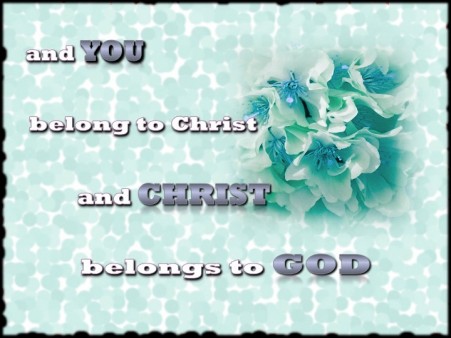 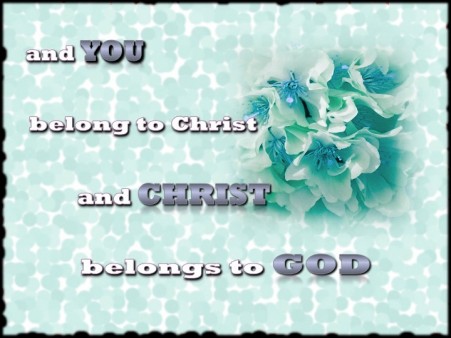 